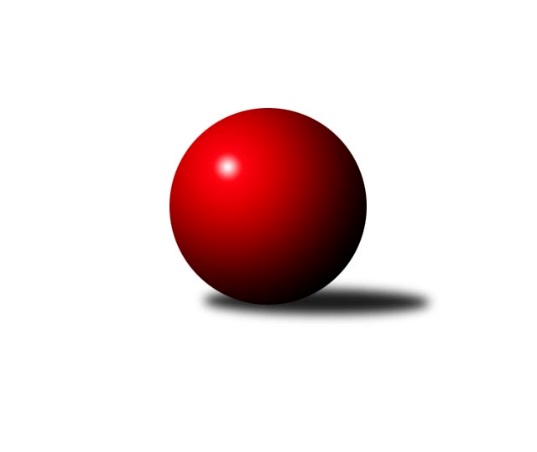 Č.5Ročník 2022/2023	7.10.2022Nejlepšího výkonu v tomto kole: 2504 dosáhlo družstvo: TJ Rudná BMistrovství Prahy 2 2022/2023Výsledky 5. kolaSouhrnný přehled výsledků:SK Meteor D	- TJ Vršovice B	5:3	2442:2423	5.0:7.0	4.10.TJ Kobylisy C	- KK Dopravní podniky Praha A	5:3	2348:2343	6.0:6.0	4.10.TJ Astra Zahradní Město B	- KK Konstruktiva D	6:2	2475:2388	7.5:4.5	4.10.SK Uhelné sklady C	- SK Uhelné sklady B	1:7	2314:2408	3.5:8.5	4.10.KK Slavia B	- AC Sparta B	2:6	2323:2389	5.0:7.0	4.10.TJ Rudná C	- KK Konstruktiva Praha E	5:3	2470:2385	7.0:5.0	6.10.TJ Rudná B	- KK Slavoj D	6:2	2504:2326	8.0:4.0	7.10.Tabulka družstev:	1.	KK Slavoj D	5	4	0	1	24.0 : 16.0 	27.5 : 32.5 	 2378	8	2.	TJ Rudná B	5	4	0	1	22.0 : 18.0 	34.0 : 26.0 	 2372	8	3.	AC Sparta B	5	3	1	1	24.0 : 16.0 	34.5 : 25.5 	 2413	7	4.	KK Dopravní podniky Praha A	5	3	0	2	23.0 : 17.0 	33.0 : 27.0 	 2396	6	5.	TJ Kobylisy C	5	3	0	2	22.0 : 18.0 	34.5 : 25.5 	 2384	6	6.	TJ Vršovice B	5	3	0	2	20.0 : 20.0 	31.0 : 29.0 	 2360	6	7.	TJ Rudná C	4	2	1	1	18.0 : 14.0 	26.0 : 22.0 	 2308	5	8.	SK Uhelné sklady B	4	2	0	2	18.0 : 14.0 	26.0 : 22.0 	 2359	4	9.	SK Meteor D	4	2	0	2	15.0 : 17.0 	22.5 : 25.5 	 2443	4	10.	TJ Astra Zahradní Město B	5	2	0	3	18.0 : 22.0 	31.5 : 28.5 	 2346	4	11.	KK Konstruktiva D	3	1	0	2	10.0 : 14.0 	16.0 : 20.0 	 2425	2	12.	KK Slavia B	5	1	0	4	16.0 : 24.0 	26.0 : 34.0 	 2304	2	13.	SK Uhelné sklady C	5	1	0	4	16.0 : 24.0 	24.5 : 35.5 	 2442	2	14.	KK Konstruktiva Praha E	4	0	0	4	10.0 : 22.0 	17.0 : 31.0 	 2341	0Podrobné výsledky kola:	 SK Meteor D	2442	5:3	2423	TJ Vršovice B	Ivan Hrbek	 	 204 	 184 		388 	 0:2 	 434 	 	212 	 222		Karel Wolf	Richard Sekerák	 	 200 	 216 		416 	 0:2 	 427 	 	206 	 221		Luboš Polák	Michael Šepič	 	 216 	 209 		425 	 1:1 	 407 	 	195 	 212		Vladimír Strnad	Vladimír Dvořák	 	 226 	 172 		398 	 1:1 	 401 	 	195 	 206		Václav Papež	Miroslav Šostý	 	 199 	 215 		414 	 1:1 	 387 	 	203 	 184		Josef Hladík	Tereza Hrbková	 	 206 	 195 		401 	 2:0 	 367 	 	181 	 186		Karel Svitavskýrozhodčí:  Vedoucí družstevNejlepší výkon utkání: 434 - Karel Wolf	 TJ Kobylisy C	2348	5:3	2343	KK Dopravní podniky Praha A	Michal Kliment	 	 204 	 193 		397 	 1:1 	 406 	 	199 	 207		Jaroslav Vondrák	Václav Císař	 	 202 	 183 		385 	 1:1 	 409 	 	195 	 214		Jindřich Habada	Jana Cermanová	 	 215 	 194 		409 	 1:1 	 387 	 	192 	 195		Jan Novák	Vojtěch Vojtíšek	 	 183 	 216 		399 	 1:1 	 389 	 	198 	 191		Petra Švarcová	Josef Císař	 	 192 	 189 		381 	 1:1 	 383 	 	190 	 193		Miroslav Tomeš	Marián Kováč	 	 181 	 196 		377 	 1:1 	 369 	 	194 	 175		Jindřich Málekrozhodčí:  Vedoucí družstevNejlepšího výkonu v tomto utkání: 409 kuželek dosáhli: Jindřich Habada, Jana Cermanová	 TJ Astra Zahradní Město B	2475	6:2	2388	KK Konstruktiva D	Lucie Hlavatá	 	 232 	 201 		433 	 2:0 	 371 	 	180 	 191		Markéta Strečková	Tomáš Kudweis	 	 192 	 224 		416 	 1.5:0.5 	 403 	 	192 	 211		Šarlota Smutná	Radovan Šimůnek	 	 200 	 245 		445 	 2:0 	 376 	 	176 	 200		Marek Strečko	Marek Sedlák	 	 195 	 195 		390 	 1:1 	 419 	 	192 	 227		Zdenka Cachová	Vojtěch Kostelecký	 	 213 	 223 		436 	 1:1 	 427 	 	216 	 211		Tomáš Eštók	Martin Kozdera	 	 180 	 175 		355 	 0:2 	 392 	 	207 	 185		Jaroslav Pleticha ml.rozhodčí:  Vedoucí družstevNejlepší výkon utkání: 445 - Radovan Šimůnek	 SK Uhelné sklady C	2314	1:7	2408	SK Uhelné sklady B	Dana Školová	 	 188 	 202 		390 	 0:2 	 412 	 	205 	 207		Markéta Rajnochová	Olga Brožová	 	 180 	 202 		382 	 0:2 	 403 	 	192 	 211		Adam Rajnoch	Jiří Budil	 	 152 	 191 		343 	 0.5:1.5 	 379 	 	188 	 191		Pavel Černý	Miloslav Dušek	 	 226 	 199 		425 	 2:0 	 353 	 	176 	 177		Marek Sedláček	Eva Kozáková	 	 197 	 177 		374 	 0:2 	 412 	 	213 	 199		Roman Tumpach	Jiří Bendl	 	 219 	 181 		400 	 1:1 	 449 	 	208 	 241		Jiří Kudějrozhodčí:  Vedoucí družstevNejlepší výkon utkání: 449 - Jiří Kuděj	 KK Slavia B	2323	2:6	2389	AC Sparta B	Přemysl Jonák	 	 187 	 177 		364 	 0:2 	 400 	 	206 	 194		Stanislav Řádek	Josef Kocan	 	 219 	 189 		408 	 1:1 	 392 	 	187 	 205		Miroslav Viktorin	Jiří Kryda st.	 	 192 	 147 		339 	 0:2 	 410 	 	201 	 209		Jan Vácha	Milan Mareš	 	 190 	 205 		395 	 1:1 	 399 	 	218 	 181		Kamila Svobodová	Michal Kocan	 	 195 	 224 		419 	 2:0 	 388 	 	194 	 194		Zdeněk Cepl	Milan Mareš st.	 	 211 	 187 		398 	 1:1 	 400 	 	190 	 210		Jan Červenkarozhodčí:  Vedoucí družstevNejlepší výkon utkání: 419 - Michal Kocan	 TJ Rudná C	2470	5:3	2385	KK Konstruktiva Praha E	Hana Poláčková	 	 185 	 207 		392 	 1:1 	 403 	 	168 	 235		Petr Mašek	Jan Klégr	 	 212 	 227 		439 	 1:1 	 422 	 	228 	 194		Zbyněk Lébl	Jarmila Zimáková	 	 191 	 211 		402 	 2:0 	 366 	 	188 	 178		Jiřina Beranová	Anna Novotná	 	 229 	 195 		424 	 2:0 	 309 	 	142 	 167		František Vondráček	Marek Dvořák	 	 197 	 200 		397 	 0:2 	 458 	 	251 	 207		Stanislava Švindlová	Štěpán Fatka	 	 204 	 212 		416 	 1:1 	 427 	 	227 	 200		Milan Permanrozhodčí: vdNejlepší výkon utkání: 458 - Stanislava Švindlová	 TJ Rudná B	2504	6:2	2326	KK Slavoj D	Martin Machulka	 	 254 	 199 		453 	 1:1 	 389 	 	183 	 206		Markéta Baťková	Pavel Kasal	 	 238 	 210 		448 	 2:0 	 361 	 	162 	 199		Roman Hrdlička	Jiří Zdráhal	 	 195 	 193 		388 	 0:2 	 398 	 	197 	 201		Danuše Kuklová	Petra Koščová	 	 214 	 202 		416 	 2:0 	 383 	 	191 	 192		Daniel Kulhánek	Tomáš Keller	 	 198 	 199 		397 	 2:0 	 370 	 	192 	 178		Miroslav Vyšný	Radek Machulka	 	 197 	 205 		402 	 1:1 	 425 	 	228 	 197		Hana Zdražilovározhodčí: Pavel KasalNejlepší výkon utkání: 453 - Martin MachulkaPořadí jednotlivců:	jméno hráče	družstvo	celkem	plné	dorážka	chyby	poměr kuž.	Maximum	1.	Miloslav Dušek 	SK Uhelné sklady C	441.17	294.5	146.7	4.2	3/3	(473)	2.	Milan Mareš 	KK Slavia B	435.56	289.2	146.3	7.1	3/3	(475)	3.	Miroslav Viktorin 	AC Sparta B	433.75	296.3	137.5	7.6	4/4	(482)	4.	Martin Machulka 	TJ Rudná B	433.63	298.3	135.4	4.5	4/4	(460)	5.	Michal Kocan 	KK Slavia B	431.44	295.1	136.3	6.6	3/3	(453)	6.	Karel Wolf 	TJ Vršovice B	431.00	289.0	142.0	2.5	2/3	(434)	7.	Richard Sekerák 	SK Meteor D	427.67	293.8	133.8	6.3	2/2	(431)	8.	Tomáš Eštók 	KK Konstruktiva D	427.33	296.3	131.0	8.0	3/3	(437)	9.	Jiří Bendl 	SK Uhelné sklady C	427.33	297.8	129.6	9.6	3/3	(451)	10.	Jiří Čihák 	KK Konstruktiva D	426.50	301.0	125.5	6.0	2/3	(432)	11.	Tereza Hrbková 	SK Meteor D	426.17	300.8	125.3	8.7	2/2	(440)	12.	Dana Školová 	SK Uhelné sklady C	424.17	305.8	118.3	9.7	3/3	(446)	13.	Vojtěch Vojtíšek 	TJ Kobylisy C	423.25	291.0	132.3	4.5	4/4	(454)	14.	Radovan Šimůnek 	TJ Astra Zahradní Město B	421.11	292.8	128.3	4.2	3/3	(450)	15.	Miroslav Šostý 	SK Meteor D	418.83	292.7	126.2	9.7	2/2	(446)	16.	Milan Perman 	KK Konstruktiva Praha E	418.33	283.0	135.3	6.7	3/3	(427)	17.	Jaroslav Vondrák 	KK Dopravní podniky Praha A	417.75	294.1	123.6	8.1	4/4	(434)	18.	Miroslav Míchal 	SK Uhelné sklady B	417.33	307.3	110.0	7.7	3/3	(435)	19.	Bohumír Musil 	KK Konstruktiva Praha E	417.00	294.0	123.0	5.5	2/3	(423)	20.	Jaroslav Pleticha  ml.	KK Konstruktiva D	415.33	290.7	124.7	6.7	3/3	(435)	21.	Vladimír Dvořák 	SK Meteor D	414.25	286.5	127.8	4.8	2/2	(459)	22.	Anna Novotná 	TJ Rudná C	414.00	293.8	120.3	10.0	2/2	(432)	23.	Vladimír Strnad 	TJ Vršovice B	413.89	285.3	128.6	7.7	3/3	(432)	24.	Šarlota Smutná 	KK Konstruktiva D	412.33	288.0	124.3	7.3	3/3	(456)	25.	Luboš Polák 	TJ Vršovice B	410.78	286.0	124.8	7.9	3/3	(427)	26.	Petra Sedláčková 	KK Slavoj D	410.17	285.0	125.2	10.2	3/4	(438)	27.	Pavel Kasal 	TJ Rudná B	409.25	291.1	118.1	7.3	4/4	(448)	28.	Adam Rajnoch 	SK Uhelné sklady B	409.17	286.8	122.3	7.2	3/3	(428)	29.	Josef Kocan 	KK Slavia B	407.33	289.4	117.9	7.9	3/3	(418)	30.	Zbyněk Lébl 	KK Konstruktiva Praha E	407.33	297.7	109.7	9.7	3/3	(422)	31.	Miloš Endrle 	SK Uhelné sklady C	405.17	282.8	122.3	11.5	3/3	(430)	32.	Hana Zdražilová 	KK Slavoj D	405.00	282.0	123.0	7.3	3/4	(425)	33.	Zdenka Cachová 	KK Konstruktiva D	404.50	288.5	116.0	9.5	2/3	(419)	34.	Markéta Rajnochová 	SK Uhelné sklady B	404.17	295.0	109.2	11.3	3/3	(455)	35.	Jan Vácha 	AC Sparta B	403.50	287.7	115.8	8.7	3/4	(418)	36.	Vojtěch Kostelecký 	TJ Astra Zahradní Město B	402.50	285.5	117.0	6.3	2/3	(436)	37.	Roman Hrdlička 	KK Slavoj D	402.25	288.1	114.1	10.4	4/4	(472)	38.	Jan Novák 	KK Dopravní podniky Praha A	400.75	277.8	123.0	9.5	4/4	(420)	39.	Vít Fikejzl 	AC Sparta B	400.67	279.7	121.0	9.0	3/4	(417)	40.	Václav Císař 	TJ Kobylisy C	399.88	286.4	113.5	10.8	4/4	(421)	41.	Pavel Černý 	SK Uhelné sklady B	399.17	282.3	116.8	7.8	3/3	(408)	42.	Jarmila Zimáková 	TJ Rudná C	399.17	288.0	111.2	8.7	2/2	(424)	43.	Jindřich Habada 	KK Dopravní podniky Praha A	399.00	286.1	112.9	10.5	4/4	(441)	44.	Stanislava Švindlová 	KK Konstruktiva Praha E	398.33	279.2	119.2	11.2	3/3	(458)	45.	Petr Mašek 	KK Konstruktiva Praha E	397.50	282.3	115.2	13.0	3/3	(410)	46.	Marek Sedlák 	TJ Astra Zahradní Město B	397.44	282.3	115.1	8.2	3/3	(421)	47.	Michal Kliment 	TJ Kobylisy C	397.25	284.0	113.3	9.1	4/4	(411)	48.	Kamila Svobodová 	AC Sparta B	396.63	272.5	124.1	9.6	4/4	(402)	49.	Petra Švarcová 	KK Dopravní podniky Praha A	396.63	277.4	119.3	8.4	4/4	(418)	50.	Karel Erben 	TJ Kobylisy C	394.75	277.3	117.5	8.8	4/4	(420)	51.	Jindřich Málek 	KK Dopravní podniky Praha A	393.63	280.3	113.4	9.6	4/4	(466)	52.	Marián Kováč 	TJ Kobylisy C	392.88	278.5	114.4	7.8	4/4	(413)	53.	Ivan Hrbek 	SK Meteor D	392.33	279.2	113.2	10.8	2/2	(398)	54.	Václav Papež 	TJ Vršovice B	392.33	281.2	111.1	10.3	3/3	(401)	55.	Eva Kozáková 	SK Uhelné sklady C	392.22	284.6	107.7	9.9	3/3	(401)	56.	Josef Hladík 	TJ Vršovice B	391.50	284.8	106.7	9.3	2/3	(402)	57.	Radek Machulka 	TJ Rudná B	391.17	276.3	114.8	8.2	3/4	(402)	58.	Tomáš Kudweis 	TJ Astra Zahradní Město B	389.83	281.2	108.7	10.8	3/3	(416)	59.	Marek Dvořák 	TJ Rudná C	389.25	276.0	113.3	6.5	2/2	(408)	60.	Miroslav Tomeš 	KK Dopravní podniky Praha A	388.00	278.3	109.8	10.5	4/4	(430)	61.	Roman Tumpach 	SK Uhelné sklady B	387.50	271.2	116.3	10.0	3/3	(412)	62.	Štěpán Fatka 	TJ Rudná C	385.00	277.5	107.5	9.5	2/2	(416)	63.	Daniel Kulhánek 	KK Slavoj D	384.25	269.1	115.1	9.1	4/4	(409)	64.	Jan Červenka 	AC Sparta B	384.00	273.3	110.7	11.3	3/4	(400)	65.	Lucie Hlavatá 	TJ Astra Zahradní Město B	384.00	280.8	103.2	12.7	3/3	(433)	66.	Markéta Baťková 	KK Slavoj D	383.00	273.0	110.0	8.3	4/4	(423)	67.	Adam Lesák 	TJ Rudná B	382.50	269.5	113.0	11.3	4/4	(407)	68.	Petr Peřina 	TJ Astra Zahradní Město B	382.00	281.8	100.3	15.3	2/3	(385)	69.	Lidmila Fořtová 	KK Slavia B	377.50	255.0	122.5	7.0	2/3	(401)	70.	Olga Brožová 	SK Uhelné sklady C	375.33	279.3	96.0	12.7	2/3	(389)	71.	Peter Koščo 	TJ Rudná B	375.33	275.3	100.0	12.3	3/4	(397)	72.	Milan Mareš  st.	KK Slavia B	374.78	282.3	92.4	14.6	3/3	(418)	73.	Zdeněk Cepl 	AC Sparta B	373.13	264.1	109.0	12.0	4/4	(388)	74.	Miroslav Kýhos 	TJ Rudná B	370.67	256.3	114.3	7.3	3/4	(378)	75.	Karel Svitavský 	TJ Vršovice B	369.83	265.5	104.3	12.7	2/3	(392)	76.	Markéta Strečková 	KK Konstruktiva D	369.50	269.5	100.0	10.5	2/3	(371)	77.	Jan Pozner 	SK Meteor D	366.50	275.5	91.0	13.0	2/2	(370)	78.	Martin Kozdera 	TJ Astra Zahradní Město B	366.17	264.7	101.5	11.5	2/3	(389)	79.	Marek Strečko 	KK Konstruktiva D	363.50	271.0	92.5	14.5	2/3	(376)	80.	Jiřina Beranová 	KK Konstruktiva Praha E	360.50	265.3	95.2	16.3	3/3	(380)	81.	Hana Poláčková 	TJ Rudná C	353.75	259.8	94.0	15.8	2/2	(392)	82.	Ivo Vávra 	TJ Vršovice B	352.25	267.0	85.3	23.3	2/3	(375)	83.	Marek Sedláček 	SK Uhelné sklady B	339.50	256.5	83.0	16.8	3/3	(364)	84.	František Vondráček 	KK Konstruktiva Praha E	331.00	259.8	71.3	21.5	2/3	(367)	85.	Jiří Kryda  st.	KK Slavia B	308.25	223.8	84.5	16.3	2/3	(342)		Martin Dubský 	AC Sparta B	470.00	308.0	162.0	3.0	2/4	(504)		Jan Kryda 	KK Slavia B	458.00	308.0	150.0	6.0	1/3	(458)		Jiří Kuděj 	SK Uhelné sklady B	449.00	282.0	167.0	2.0	1/3	(449)		Jan Klégr 	TJ Rudná C	428.00	303.3	124.7	10.7	1/2	(440)		Jana Cermanová 	TJ Kobylisy C	424.00	292.5	131.5	10.0	2/4	(439)		Markéta Březinová 	TJ Kobylisy C	418.00	284.0	134.0	9.0	1/4	(418)		Tomáš Keller 	TJ Rudná B	417.50	284.5	133.0	8.0	1/4	(438)		Miroslav Vyšný 	KK Slavoj D	407.50	273.5	134.0	11.0	2/4	(445)		Blanka Koubová 	KK Slavoj D	402.75	282.8	120.0	7.8	2/4	(446)		Jana Průšová 	KK Slavoj D	401.50	284.0	117.5	9.3	2/4	(460)		Karel Kohout 	TJ Rudná C	401.00	286.0	115.0	10.0	1/2	(401)		Lukáš Pelánek 	TJ Vršovice B	400.00	285.0	115.0	13.0	1/3	(400)		Stanislav Řádek 	AC Sparta B	400.00	288.0	112.0	15.0	1/4	(400)		Tomáš Sůva 	AC Sparta B	398.00	282.0	116.0	10.0	1/4	(398)		Danuše Kuklová 	KK Slavoj D	398.00	286.0	112.0	9.0	1/4	(398)		Michael Šepič 	SK Meteor D	398.00	296.5	101.5	12.0	1/2	(425)		Jiří Lankaš 	AC Sparta B	393.00	262.0	131.0	7.0	1/4	(393)		Jiří Zdráhal 	TJ Rudná B	388.00	282.0	106.0	8.0	1/4	(388)		František Stibor 	TJ Kobylisy C	385.00	284.0	101.0	11.0	1/4	(385)		Magdaléna Jakešová 	KK Konstruktiva D	383.00	280.0	103.0	12.0	1/3	(383)		Přemysl Jonák 	KK Slavia B	382.50	278.0	104.5	12.5	1/3	(401)		Petra Koščová 	TJ Rudná B	380.25	278.3	102.0	13.0	2/4	(416)		Dominik Kocman 	TJ Rudná C	369.00	276.5	92.5	16.5	1/2	(390)		Tomáš Doležal 	TJ Astra Zahradní Město B	361.00	275.0	86.0	12.0	1/3	(361)		Jiří Budil 	SK Uhelné sklady C	360.00	246.7	113.3	13.3	1/3	(385)		Jaroslav Mařánek 	TJ Rudná C	360.00	257.0	103.0	11.0	1/2	(360)		Karel Novotný 	TJ Rudná C	347.00	258.0	89.0	9.0	1/2	(347)		Tomáš Novák 	SK Uhelné sklady C	346.00	239.0	107.0	15.0	1/3	(346)		Karel Němeček 	TJ Vršovice B	345.00	266.0	79.0	13.0	1/3	(345)		Josef Císař 	TJ Kobylisy C	324.25	237.0	87.3	15.3	2/4	(384)		David Doležal 	KK Slavia B	260.00	201.0	59.0	25.0	1/3	(260)Sportovně technické informace:Starty náhradníků:registrační číslo	jméno a příjmení 	datum startu 	družstvo	číslo startu16851	Jiří Kuděj	04.10.2022	SK Uhelné sklady B	1x21833	Jana Cermanová	04.10.2022	TJ Kobylisy C	2x16427	Přemysl Jonák	04.10.2022	KK Slavia B	2x25113	Jan Červenka	04.10.2022	AC Sparta B	4x25494	Stanislav Řádek	04.10.2022	AC Sparta B	1x
Hráči dopsaní na soupisku:registrační číslo	jméno a příjmení 	datum startu 	družstvo	Program dalšího kola:6. kolo10.10.2022	po	17:00	KK Dopravní podniky Praha A - TJ Rudná B	11.10.2022	út	17:30	TJ Rudná C - SK Meteor D	13.10.2022	čt	17:30	TJ Vršovice B - TJ Astra Zahradní Město B	13.10.2022	čt	17:30	KK Konstruktiva Praha E - KK Slavoj D	13.10.2022	čt	18:30	KK Konstruktiva D - SK Uhelné sklady C	Nejlepší šestka kola - absolutněNejlepší šestka kola - absolutněNejlepší šestka kola - absolutněNejlepší šestka kola - absolutněNejlepší šestka kola - dle průměru kuželenNejlepší šestka kola - dle průměru kuželenNejlepší šestka kola - dle průměru kuželenNejlepší šestka kola - dle průměru kuželenNejlepší šestka kola - dle průměru kuželenPočetJménoNázev týmuVýkonPočetJménoNázev týmuPrůměr (%)Výkon1xStanislava ŠvindlováKonstruktiva E4581xJiří KudějUS B116.234492xMartin MachulkaRudná B4531xStanislava ŠvindlováKonstruktiva E112.744581xJiří KudějUS B4493xMartin MachulkaRudná B111.514531xPavel KasalRudná B4481xPavel KasalRudná B110.284482xRadovan ŠimůnekAstra ZM B4452xMiloslav DušekUS Praha C110.024252xJan KlégrRudná C4392xRadovan ŠimůnekAstra ZM B109.82445